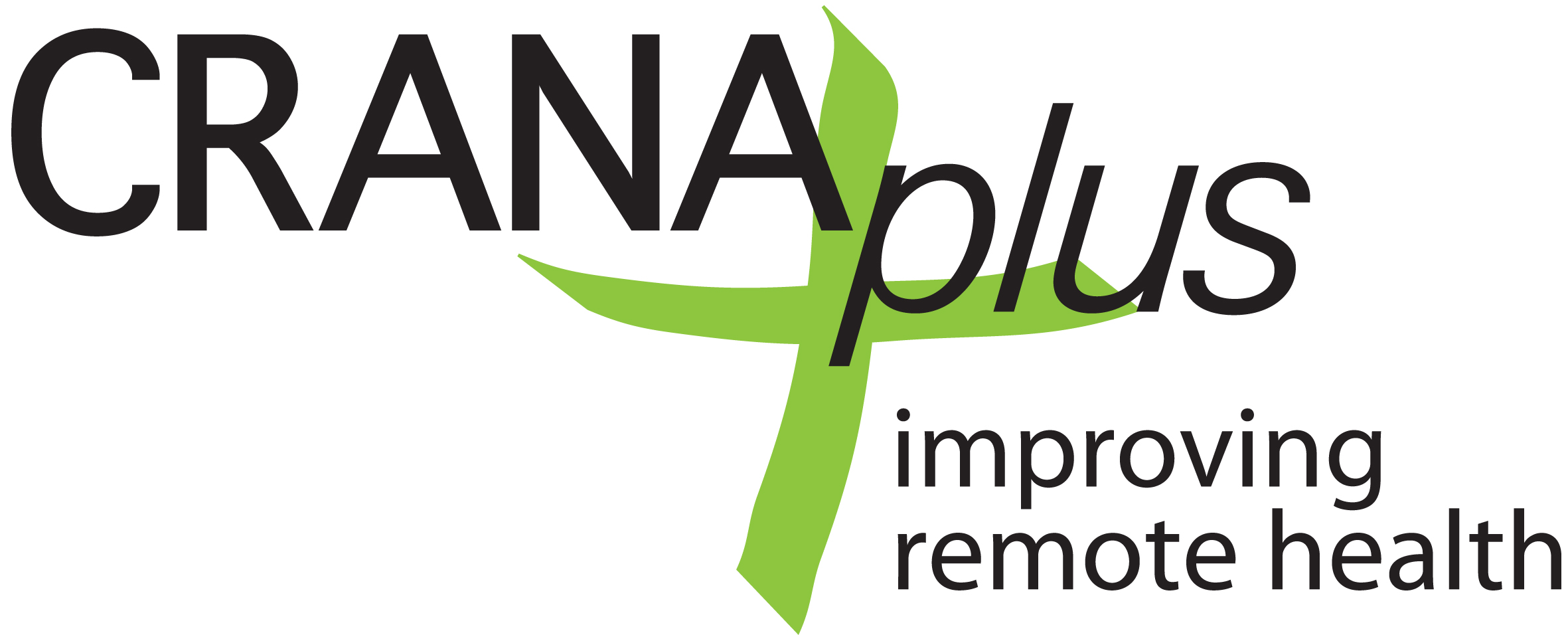 CRANAplus Conference Abstract GuideTitle of presentation: (preferably related to the Conference theme)Devise a title that is descriptive and inviting.Short Bio: including qualifications, nominals, current role description. Presenters email address: john.smith@abc.org.au Abstract body text (maximum 250 words)Introduction: The Issue: a short concise statement summarising the issue(s) or topic addressed by the abstract. For example: The provision of Palliative care services in remote areas of Australia has many challenges. It seems a matter of social justice & equity that residents of these communities have access to services where they live, where their family and supports are located, that is culturally safe/appropriate, as well as a quality evidence based service. What is happening in your project/ health service/or what has been your experience: A brief description, purpose/objective of what it is, your key findings & implications as part of your discussion for example: Our palliative care service aims to ……….. and we have found …………The learnings of your experiences Conclusion: for exampleThis paper will use some case studies to demonstrate how our service operates, discuss our findings, the challenges & barriers  and make recommendations from our experiences . This paper will summarise my experiences in relation to ……..**Can also make a challenging statement here Use of references: if you cite a reference /quote in the body of the Abstract identify your source in usual format at end of the Abstract.Not usually necessary to put a reference in an Abstract but you can.Note: Abstracts submitted for a conference paper should:Tell conference participants what you are going to say, and interest them in coming to hear you say it.Be concise but descriptiveReflect the Conference theme.If research based refer to the research and evidence supporting it.Identify the topic/subject of your paper and the question/problem/issues it raises.If appropriate refer to a field of scholarship; who/what provides the intellectual context for the problem/question the paper raises.Outline your two/three points of argument; interest them in hearing you say it.Emphasise your position/proposition; your central idea regarding the question/problem. (this might be in the conclusion) Find words that are accessible to both specialists and non-specialists, relevant to a multi-disciplinary audience, clinical & non-clinical.If you have any other concerns seek advice.Contact professional@crana.org.au 